NotatImplementering av tjenestesenter for lønn- og lønnsnær HRSom del av BOTT ØL innføringsprosjektet har det blitt foreslått at det skal implementeres et tjenestesenter for lønn og lønnsnær HR på nivå 1 på NTNU, dvs i fellesadministrasjonen. Saken ble drøftet i SESAM 21.5 og etter det har Rektor vedtatt at det skal arbeides videre med implanteringen og etablering av ett felles sentralt tjenestesenter. Saksgangen etter dette er nå HR-faglige ressurser har sett på spørsmålet om hvor tjenestesenteret som blir en egen enhet skal plasseres organisatorisk, og har sett på tre ulike forslag til plassering, dvs: Som seksjon under ØkonomiavdelingenSom seksjon under HR- og HMS-avdelingenSom avdeling plassert direkte under ny felles direktør fra for fellesadministrasjonDet vises til vedlegg med vurdering av fordeler og ulemper med de ulike alternativene. Det er også igangsatt en medvirkningsprosess i hhv HR- og HMS-avdelingen og i Økonomiavdelingen for å få innspill på fordeler og ulemper med de ulike tilknytningene. Dette vil være klart torsdag 3.6 og blir ettersendt til LOSAMMed dette som kunnskapsgrunnlag vil Styringsgruppen anbefale organisatorisk tilknytning i møtet 7.6. Saken skal behandles i SESAM 18.6, og LOSAM ØE og LOSAM RO blir nå orientert om saken slik den nå foreligger, og LOSAM gis mulighet til å gi innspill på de vurderingene som er gjort. Innspill blir tatt med videre i saksgrunnlaget til SESAM. Det nye tjenestesenteres ansvarsområder fremgår av tabell nedenfor og har en estimert bemanning på ca 35 årsverk. 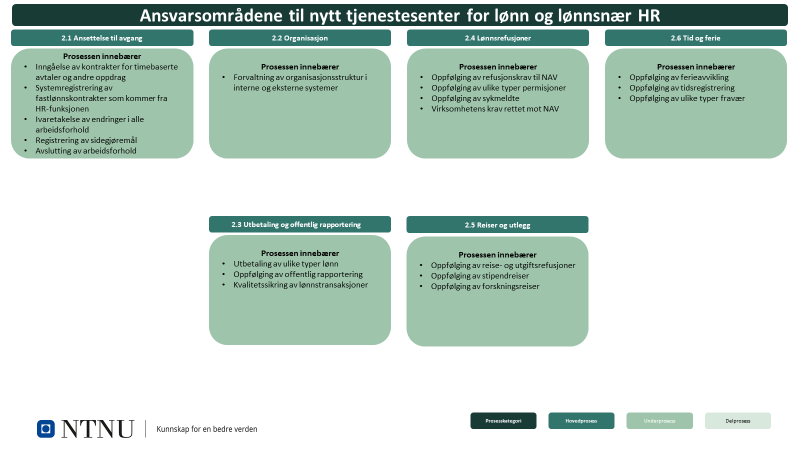 VEDLEGG Lysark - Felles tjenestesenter lønn og lønnsnær HRTil: LOSAMKopi til:Fra:Økonomi og eiendomsdirektørenSignatur: JPN